Publicado en Barcelona el 13/03/2020 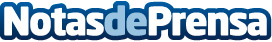 La ONCE maximiza la disponibilidad de sus equipos gracias a EcoStruxure Asset Advisor de Schneider ElectricLa implementación de EcoStruxure Asset Advisor en 52 SAI’s de las principales sedes de la ONCE forma parte de un proyecto de outsourcing integral llevado a cabo por el Partner de Schneider Electric, Ibermática.
Gracias al software instalado, la ONCE ha aumentado la disponibilidad de sus equipos y ha unificado la gestión de sus centros, monitorizados, ahora, 24/7Datos de contacto:Noelia Iglesias935228612Nota de prensa publicada en: https://www.notasdeprensa.es/la-once-maximiza-la-disponibilidad-de-sus Categorias: Nacional Software Ciberseguridad Otras Industrias http://www.notasdeprensa.es